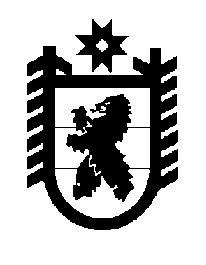 Российская Федерация Республика Карелия    ПРАВИТЕЛЬСТВО РЕСПУБЛИКИ КАРЕЛИЯПОСТАНОВЛЕНИЕот 9 января 2013 года № 2-Пг. Петрозаводск О разграничении имущества, находящегося в муниципальной собственности Медвежьегорского муниципального районаВ соответствии с Законом Республики Карелия от 3 июля 2008 года  № 1212-ЗРК «О реализации части 111 статьи 154 Федерального закона           от 22 августа 2004 года № 122-ФЗ «О внесении изменений в законодательные акты Российской Федерации и признании утратившими силу некоторых законодательных актов Российской Федерации в связи            с принятием федеральных законов «О внесении изменений и дополнений в Федеральный закон «Об общих принципах организации законодательных (представительных) и исполнительных органов государственной власти субъектов Российской Федерации» и «Об общих принципах организации местного самоуправления в Российской Федерации» Правительство Республики Карелия п о с т а н о в л я е т:1. Утвердить перечни имущества, находящегося в муниципальной собственности Медвежьегорского муниципального района, передаваемого в муниципальную собственность Медвежьегорского и Пиндушского городских поселений, Чебинского сельского поселения, согласно приложениям № 1, 2, 3. 2. Право собственности на передаваемое имущество возникает у Медвежьегорского и Пиндушского городских поселений, Чебинского сельского поселения со дня вступления в силу настоящего постановления.             Глава Республики  Карелия                                                              А.П. ХудилайненПриложение № 1 к постановлениюПравительства Республики Карелияот 9 января 2013 года № 2-ППереченьимущества, находящегося в муниципальной собственности Медвежьегорского муниципального района, передаваемого в муниципальную собственность Медвежьегорского городского  поселенияПриложение № 2 к постановлениюПравительства Республики Карелияот 9 января 2013 года № 2-ППереченьимущества, находящегося в муниципальной собственности Медвежьегорского муниципального района, передаваемого в муниципальную собственность Пиндушского городского  поселенияПриложение № 3 к постановлениюПравительства Республики Карелияот 9 января 2013 года № 2-П Переченьимущества, находящегося в муниципальной собственности Медвежьегорского муниципального района, передаваемого в муниципальную собственность Чебинского сельского  поселения№п/пНаименование имуществаАдрес местонахождения имуществаИндивидуализирующие характеристики имущества1.Квартираг. Медвежьегорск, ул. М. Горького, д. 16а, кв. 75общая площадь 2.Помещения г. Медвежьегорск, ул. Дзержинского, д. 22общая площадь , расположены на четвертом этаже здания, номера на поэтажном плане 20, 213.Нежилые помещения г. Медвежьегорск, ул. Артемьева, д. 14общая площадь , расположены на первом этаже здания4.Жилые помещения г. Медвежьегорск, ул. Артемьева, д. 14общая площадь , расположены на первом этаже здания, номера на поэтажном плане 2, 155.Транспортное средствог. Медвежьегорск, ул. Дзержинского, д. 22VIN ХVL69322030000036, марка, модель ТС КО-502Б-2, год изготовления ТС 2003, модель,  № двигателя 508.10 30257175, шасси (рама) № 494560 3 34683256.Транспортное средствог. Медвежьегорск, ул. Дзержинского, д. 22VIN ХТН330700Р1502148, марка, модель ТС КО-503 ГАЗ 3307, год изготовления ТС 1993, модель,  № двигателя 5111 8952, шасси (рама) № 15021487.Транспортное средствог. Медвежьегорск, ул. Дзержинского, д. 22марка, модель ТС ЗИЛ 43141КО 510, год изготовления ТС 1993, двигатель № 052189, шасси (рама) № 32760748.Транспортное средствог. Медвежьегорск, ул. Дзержинского, д. 22VIN ХТН330700Р1452347, марка, модель ТС ГАЗ 3307, год изготовления ТС 1993, модель,         № двигателя 6-53-56088-87, шасси (рама) № 14523479.Транспортное средствог. Медвежьегорск, ул. Дзержинского, д. 22модель ТС ЗИЛ 431412, год изготовления ТС 1987, двигатель   № 508-913444, шасси (рама)           № 263824410.Квартираг. Медвежьегорск, ул. Дзержинского, д. 13,            кв. 28общая площадь 11.Квартира г. Медвежьегорск, ул. М. Горького, д. 11, кв. 2общая площадь 51,0 кв. м12.Нежилое помещение г. Медвежьегорск, ул. Дзержинского, д. 16общая площадь , распо-ложено на первом этаже здания№п/пНаименование имуществаАдрес местонахождения имуществаИндивидуализирующие характеристики имуществаПомещения в здании котельной в комплексе с оборудованием и наружными, внутридомовыми теплосетямипгт Пиндуши, ул. Канифольнаяобщая площадь , номера на поэтажном плане 8,  12-15 (1 этаж), 8-24 (2 этаж), 1-6, 8-9 (3 этаж)Комнаты № 1, 2пгт Пиндуши, ул. Труда, д. 15, кв. 9, помещения 1, 2, 13, 14общая площадь , этаж 5, номера на поэтажном плане 1, 2, 13, 14Квартира  пгт Пиндуши, ул. Повенецкая, д. 9, кв. 36общая площадь Квартира  пгт Пиндуши, ул. Ленина, д. 5, кв. 7общая площадь Квартира  пгт Пиндуши, ул. Челюскинцев, д. 22, кв. 38общая площадь Квартира  пгт Пиндуши, ул. Конституции, д. 12, кв. 26общая площадь Квартира  пгт Пиндуши, ул. Повенецкая, д. 10, кв. 23общая площадь Квартира  пгт Пиндуши, дер. Лумбуши, ул. Совхозная, д. 6,  кв. 11общая площадь 27,4 кв. мНаименование имуществаАдрес местонахождения имуществаИндивидуализирующие характеристики имуществаБиблиотечный фонддер. Чебино, ул. Центральная, д. 4620 экземпляров